RavenRidge Bernese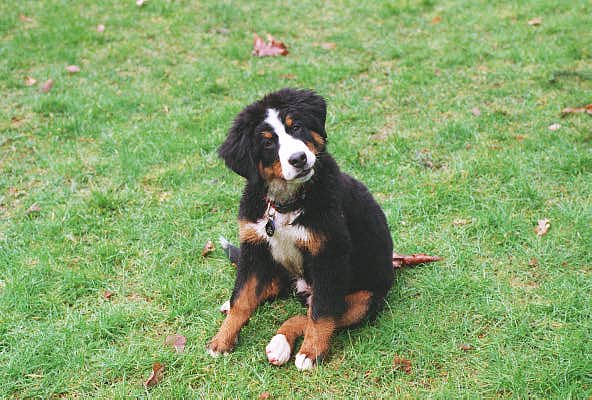 Julie Jackson2244 11th St. Pl. SW, Puyallup, WA 98371206-930-3290rrbernese@gmail.comTo find the best-suited homes for our pups, with the best possible match to your family and lifestyle, please complete this form and send to me (mail /email).  We want our pups and their families to share a lifetime of enjoyment together!Date:             Name: Address: 						City/Zip:Email:Day Phone: Home                          Cell:		 Work (if OK to reach you there): Occupation:  						Work is Full-time/part time? Housemate/spouse: Children, and their age(s)?; Other household members?: Will someone be home to raise the puppy during work hours?                          Who is that?: Where will the puppy stay when you’re at work?:  Can they go to work with you?:Where will puppy stay at night?: What outdoor area is available for puppy?: (if fenced, state type and height of fence) Where will your dog stay when you go on vacation?:Preferred sex for your puppy: 				Show or pet quality?: If show quality, would you be willing to have me train it for the showring?: Have you looked at other breeds?: Why have you chosen a Bernese Mt Dog?: What activities would you like to do with your Bernese?: Have you owned a dog(s)? What kind/size?:  If passed on, how old when they died?                               Cause of death?:Have you had to rehome a dog?  If so explain the situation:What pets currently live with you? Indicate if dogs are male or female/spayed or intact, and what breed:Are you OK with a spay/neuter agreement for your new puppy?: Are you OK with waiting till your Bernese is over 2 years old before spaying/neutering?Would you attend obedience classes?: Have you been a member of a dog club?:  Would you like to join the local Bernese Mt Dog club?: Do you believe in crate training?: Do you have a regular vet you like to use?                               Their name/clinic?:Do they have experience with large breed puppies, and especially with Bernese?: Comments: I’d appreciate a photo of your fenced yard—just send along with the completed questionnaire.  Thank you for your time!